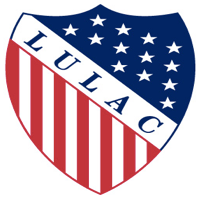 LULAC Youth BoardMeeting7/15/16 1:00pmMeeting Called to Order @ 2:58 pm ESTPrayer read by Rosa Delgado Pledge by Genesis Duran Roll Call of Officers by Jared Hernandez (National Youth President)[Damien Absent]Closing RemarksMeeting adjourned at 1:33pm ESTMinutes by Angelica Juarez